EARLY HELP ROADSHOW9.00 – 12 noon25TH November 2015 at Tuned In!Majuba RoadRedcar You are invited to attend an Early Help Roadshow to promote your service to Social Workers, Health Visitors and the wider children’s workforce. The aim of this event is to ensure that professionals supporting the families in our borough are aware of the wide range of support and prevention services available to them.Make new contacts and find out about other services that can complement your work!There will be a short presentation by Linda Bulmer, Service manager for Early Help, followed by a market-place event with stalls from both council and voluntary sector services. Workers will be asked to move around and talk to all services from 10 – 12 noon.To book your market-place stall please email: Tracy.waldegrave@redcar-cleveland.gov.ukPlease note: Stall holders will be able to set up from 8.30 am.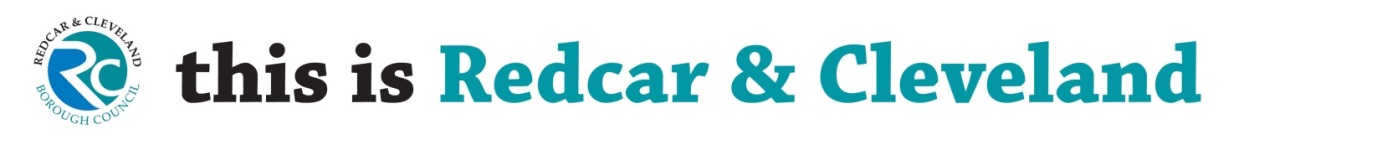 